Disadvantaged Areas NTG Policy ProposalREVISED PROPOSED POLICY LANGUAGE – 6/1/23 Meeting Free ridership for certain types of customers in economically-disadvantaged areas  highly likely to be very low. That is supported by data indicating that the participation rate for smaller customers in economically-disadvantaged areas has historically been much lower than for similar customers in communities that are not as economically challenged. To reflect that reality, the net to gross (NTG) ratio for such customers will be set to 100%. This will have the added advantage of creating greater incentives for utilities to target delivery of their efficiency programs to economically disadvantaged areas.”  The economically-disadvantaged areas designated by this policy are:, and the entire area of certain municipalities where at least 50% of the municipality is identified as income-eligible through ILSfA (“disadvantaged municipality”)The policy will apply to all program activity involving the following customer segments within disadvantaged areas:residential customers,business customers with rate class designations in the table below any general delivery service municipal customers in a disadvantaged municipality.It is expected that, though customers in disadvantaged areas are currently underrepresented in evaluation research due to lower participation levels, going forward, this policy will require that research to establish NTGRs for program activity explicitly sample customers in non-disadvantaged areas. Any NTG research targeting customers in disadvantaged areas will fall under Section 7.3 of the policy manual.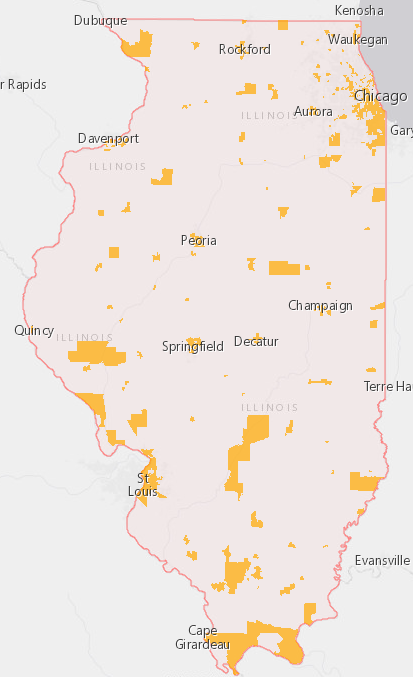 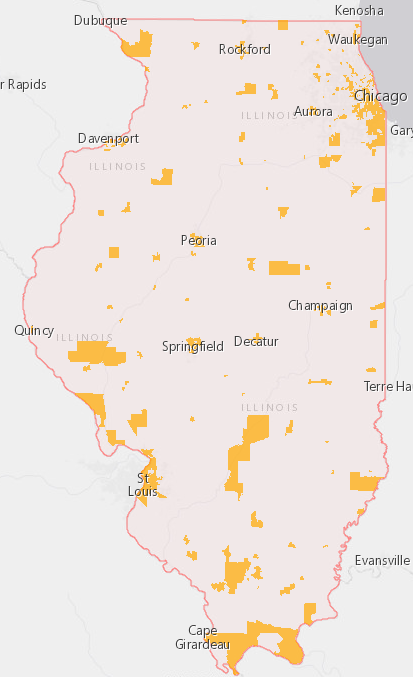 